INFORMACIÓN GENERALVERIFICACIÓNINFORMACIÓN ADICIONAL 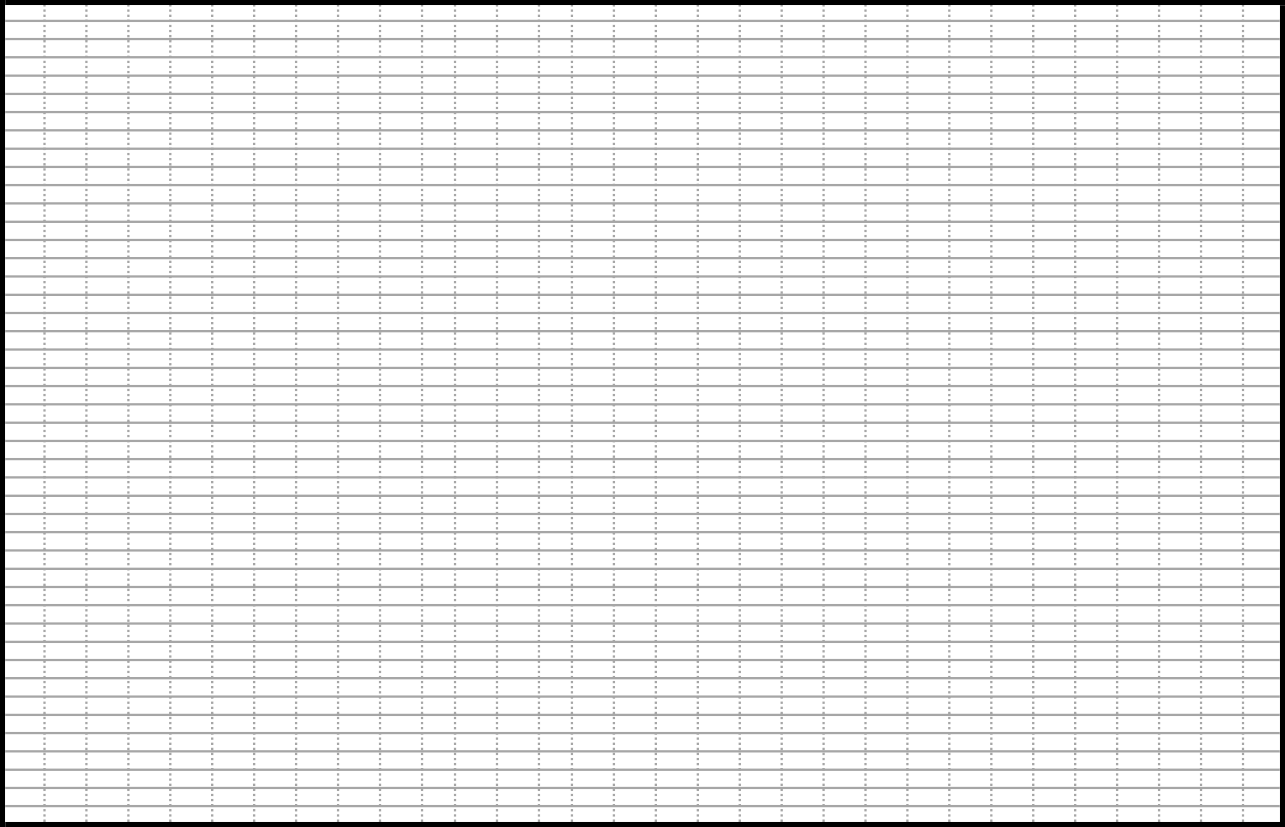 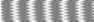 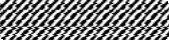 OBSERVACIONES POR PARTE DE QUIEN ATIENDE LA VISITA OBSERVACIONES POR PARTE DE LOS PROFESIONALES DE LA SIC.CONSTANCIAS: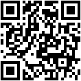 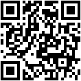 Una vez leída, para constancia, se firma la presente diligencia por quienes en ella intervinieron, siendo las 	horas 	minutos del día 	del mes 	del año 	.Por parte de la EDS verificada:Por parte de la Superintendencia de Industria y Comercio: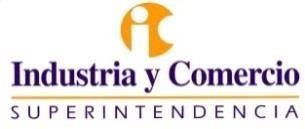 GRUPO DE TRABAJO DE INSPECCIÓN Y VIGILANCIA DE REGLAMENTOS TÉCNICOS6101ACTA - INFORME DE RESULTADOS VERIFICACIÓN DE PRECIOS COMBUSTIBLES LÍQUIDOS6101Acta-informe de resultados No:Acta-informe de resultados No:Acta-informe de resultados No:Acta-informe de resultados No:Ciudad:Fecha:Fecha:Hora Inicio:Establecimiento de Comercio:Establecimiento de Comercio:Establecimiento de Comercio:Bandera:Dirección:Dirección:Dirección:Dirección:Correo electrónico:Correo electrónico:Correo electrónico:Correo electrónico:Razón Social, Sociedad/Persona Natural Propietaria del Establecimiento:Razón Social, Sociedad/Persona Natural Propietaria del Establecimiento:Razón Social, Sociedad/Persona Natural Propietaria del Establecimiento:Razón Social, Sociedad/Persona Natural Propietaria del Establecimiento:NIT/CC:NIT/CC:Correo electrónico de notificación judicial:Correo electrónico de notificación judicial:Nombre de quien atendió la visita:Nombre de quien atendió la visita:Nombre de quien atendió la visita:Nombre de quien atendió la visita:Cargo de quien atendió la visita:Cargo de quien atendió la visita:Cargo de quien atendió la visita:CC:Nombres profesionales SIC:Nombres profesionales SIC:Nombres profesionales SIC:Nombres profesionales SIC:1,1,1,CC:2,2,2,CC:3,3,3,CC:TIPO DE COMBUSTIBLETIPO DE COMBUSTIBLETIPO DE COMBUSTIBLEGASOLINA CORRIENTEGASOLINA CORRIENTEACPM / DIÉSELACPM / DIÉSELPRECIO INDICADO EN VALLAS / GALÓNPRECIO INDICADO EN VALLAS / GALÓNPRECIO INDICADO EN VALLAS / GALÓNPRECIO INDICADO EN SICOM / GALÓNPRECIO INDICADO EN SICOM / GALÓNPRECIO INDICADO EN SICOM / GALÓNPRECIO REPORTADO EN SURTIDORESPRECIO REPORTADO EN SURTIDORESPRECIO REPORTADO EN SURTIDORESPRECIO REPORTADO EN SURTIDORESPRECIO REPORTADO EN SURTIDORESPRECIO REPORTADO EN SURTIDORESPRECIO REPORTADO EN SURTIDORESISLA No.:ISLA No.:SURTIDOR No.:SURTIDOR No.:CARA No.:CARA No.:$ / GALÓNGASOLINA CORRIENTE$ / GALÓNACPM / DIÉSELISLA No.:ISLA No.:SURTIDOR No.:SURTIDOR No.:CARA No.:CARA No.:$ / GALÓNGASOLINA CORRIENTE$ / GALÓNACPM / DIÉSELISLA No.:ISLA No.:SURTIDOR No.:SURTIDOR No.:CARA No.:CARA No.:$ / GALÓNGASOLINA CORRIENTE$ / GALÓNACPM / DIÉSEL3.1La EDS (Estación de Servicio) se encuentra ubicada de tal manera que cuenta con más de una vía de acceso.SINO3.2Existen avisos de indicación de precios en cada una de las entradas a la eds.SINO3.3Descripción de la ubicación de la estación: en este punto se deberá indicar el nombre o el número de la o las vías sobre las cuales está ubicada la estación, y el sentido de circulación vehicular, cuando por dicha vía se tenga acceso ala estación.Descripción de la ubicación de la estación: en este punto se deberá indicar el nombre o el número de la o las vías sobre las cuales está ubicada la estación, y el sentido de circulación vehicular, cuando por dicha vía se tenga acceso ala estación.Descripción de la ubicación de la estación: en este punto se deberá indicar el nombre o el número de la o las vías sobre las cuales está ubicada la estación, y el sentido de circulación vehicular, cuando por dicha vía se tenga acceso ala estación.CONCLUSIÓNCONCLUSIÓNCONCLUSIÓNDe acuerdo con la verificación y la información registrada en el presente acta-informe, se concluye que la EDS 	presuntamente se ajusta a lo establecido en el Artículo 26° de la Ley 1480 de 2011 y el Artículo 1° de la Resolución 181518 de 2009, del Ministerio de Minas y Energía.SINO7.1Se dejó fotocopia del acta de verificación a la EDS.SINO7.2Se tomó registro fotográfico o fílmico.SINO7.3Se anexó certificado de existencia y representación legal o registro mercantilSINONOMBRE:NOMBRE:CC:CC:CARGO:CARGO:FIRMA:FIRMA:NOMBRE:NOMBRE:CC:CC:FIRMA:FIRMA:AVISO DE PRIVACIDAD: Declaro que he sido informado que la Superintendencia de Industria y Comercio es el responsable del tratamiento de los datos personales obtenidos a través del diligenciamiento del presente formulario y que he leído las Políticas de Tratamiento de Datos Personales disponibles en el sitio web https://www.sic.gov.co/politicas.Por ello, consiento y autorizo de manera previa, expresa e inequívoca que mis datos personales sean tratados con sujeción a lo establecido en sus Políticas de Protección de Datos Personales, atendiendo a las finalidades en ellas señaladas, entre las que se encuentran el informarme sobre eventos organizados por la Entidad, los servicios que prestamos, las publicaciones que elaboramos y para solicitarme que evalúe la calidad de los servicios prestados. Igualmente, queda autorizada la grabación de imágenes o cualquier otro registro que sirvan de soporte y evidencia de los eventos realizados.Como Titular de información tengo derecho a conocer, actualizar y rectificar mis datos personales, solicitar prueba de la autorización otorgada para su tratamiento, ser informado sobre el uso que se ha dado a los mismos, presentar quejas ante la SIC por infracción a la ley, revocar la autorización y/o solicitar la supresión de mis datos en los casos en que sea procedente y acceder en forma gratuita a los mismos mediante solicitud por escrito dirigida a la Superintendencia al correo electrónico: contactenos@sic.gov.co.Finalizada la visita lo invitamos a diligenciar la siguiente encuesta para medir su satisfacción, ingresando al siguiente link:https://goo.gl/forms/1lvg2EyTRfI4Vbux1o capturando el código QR con su dispositivo móvil.